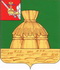 АДМИНИСТРАЦИЯ НИКОЛЬСКОГО МУНИЦИПАЛЬНОГО РАЙОНАПОСТАНОВЛЕНИЕПроект     .11.2022 года		                                                                                                № ____г. НикольскО внесении изменений в административный регламент предоставления муниципальной услуги по уведомительной регистрации трудовых договоров, заключенных (прекращенных) работодателем-физическим лицом, не являющимся индивидуальным предпринимателем, утвержденный постановлением администрации Никольского муниципального района от 12.07.2022 г. № 662В соответствии с постановлением администрации Никольского муниципального района от 11.11.2022 года № 1030 «Об утверждении Правил внутреннего распорядка администрации Никольского муниципального района», администрация Никольского муниципального района,ПОСТАНОВЛЯЕТ:1. Внести в административный регламент предоставления муниципальной услуги по уведомительной регистрации трудовых договоров, заключенных (прекращенных) работодателем - физическим лицом, не являющимся индивидуальным предпринимателем, утвержденный постановлением администрации Никольского муниципального района от 12.07.2022 г. № 662, следующие изменения:1.1. пункт 1.3 изложить в новой редакции:«1.3. Место нахождения администрации Никольского муниципального района, его структурных подразделений (далее – Уполномоченный орган): Вологодская область, г. Никольск, ул. 25 Октября, дом 3.Почтовый адрес Уполномоченного органа: 161440, Вологодская область, г Никольск, ул. 25 Октября, дом 3.График работы Уполномоченного органа:График приема документов: График личного приема руководителя Уполномоченного органа: Телефон для информирования по вопросам, связанным с предоставлением муниципальной услуги: 8(81754) 2-15-60.Адрес официального сайта Уполномоченного органа в информационно-телекоммуникационной сети «Интернет» (далее – сайт в сети «Интернет»): www.nikolskreg.ru Адрес федеральной государственной информационной системы «Единый портал государственных и муниципальных услуг (функций)» (далее также – Единый портал) в сети Интернет: www.gosuslugi.ru.Адрес государственной информационной системы «Портал государственных и муниципальных услуг (функций) Вологодской области» (далее также – Региональный портал) в сети Интернет: https://gosuslugi35.ru.2. Настоящее постановление вступает в силу после официального опубликования в газете «Авангард» и подлежит размещению на официальном сайте администрации Никольского муниципального района в информационно-телекоммуникационной сети «Интернет» и распространяется на правоотношения возникшие с 1 декабря 2022 года.Руководитель администрацииНикольского муниципального района                                                           А.Н. БаданинаПонедельникс 08:00 часов до 17:00 часов, перерыв на обед: с 12:30 часов до 13:30 часовВторникс 08:00 часов до 17:00 часов, перерыв на обед: с 12:30 часов до 13:30 часовСредас 08:00 часов до 17:00 часов, перерыв на обед: с 12:30 часов до 13:30 часовЧетвергс 08:00 часов до 17:00 часов, перерыв на обед: с 12:30 часов до 13:30 часовПятницас 08:00 часов до 17:00 часов, перерыв на обед: с 12:30 часов до 13:30 часовСубботавыходнойВоскресеньевыходнойПредпраздничные днис 08:00 часов до 16:00 часов, перерыв на обед: с 12:30 часов до 13:30 часовПонедельникс 08.00 часов до 17.00 часов,перерыв на обед: с 12:30 до 13:30Вторникс 08.00 часов до 17.00 часов,перерыв на обед: с 12:30 до 13:30Средас 08.00 часов до 17.00 часов,перерыв на обед: с 12:30 до 13:30Четвергс 08.00 часов до 17.00 часов,перерыв на обед: с 12:30 до 13:30Пятницас 08.00 часов до 17.00 часов,перерыв на обед: с 12:30 до 13:30СубботаВыходнойВоскресеньеВыходнойПредпраздничные днис 08.00 часов до 16.00 часов,перерыв на обед: с 12:30 до 13:30Вторник (еженедельно)с 14.00 часов до 17.00 часов3-я среда месяцас 17.30 часов до 19.30 часов